7-A-SIDE NETBALL FESTIVAL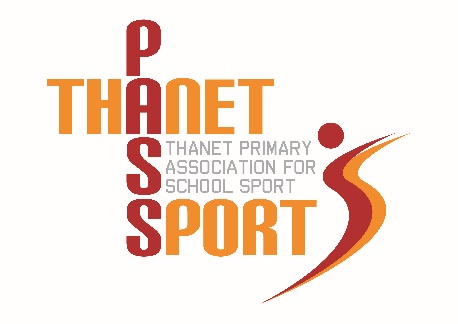 Date – WEDNESDAY 20th SEPTEMBER 2023 – 3.45-5.15pm
Venue – St George’s Secondary School Open to – Year 5/6 girls and boys only (max 10 per squad)
Entry opening date – Thursday 7th Sept 7.30 amEntry closing date – Wednesday 13th Sept 5.00pm
Email entries to – LesleyWright@st-georgescofe-thanet.kent.sch.uk               12 TEAMS ONLY   -    1 TEAM PER SCHOOLPlease check this box to confirm that you have read and understood the Thanet Passport Code of Conduct for School Sport (available on the Passport website www.thanetpassport.org.uk)*There is a maximum of 12 teams for this event. Places will be allocated on a first come first served basis. Entries will NOT be accepted until 7.30 AM on THURSDAY 7th SEPTEMBER 2023 Please return this form to LesleyWright@st-georgescofe-thanet.kent.sch.uk  by WEDNESDAY 13th SEPTEMBER 2023SCHOOL NAMETeam Manager (teacher/coach in charge on the day)Email address:Mobile Phone: 